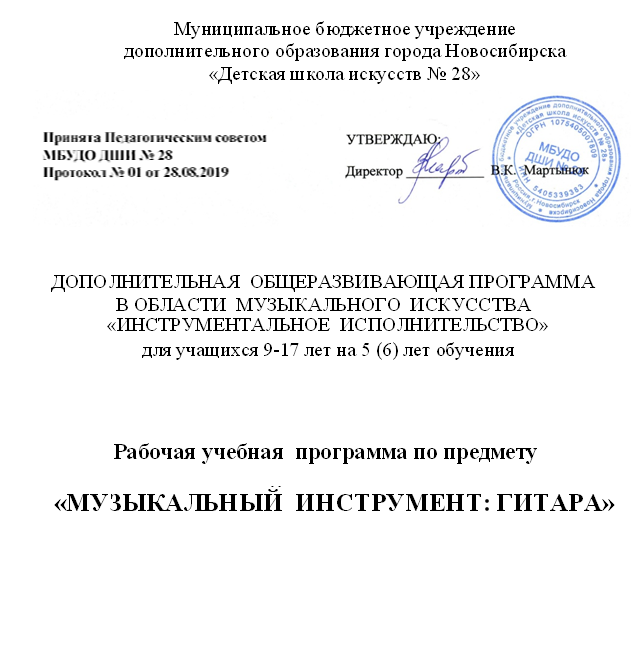 СОДЕРЖАНИЕ                                                                                                                стр.I. Пояснительная записка …………………………………………………..	31. Общая характеристика предмета ……………………………………….….	32. Срок реализации программы ……………………….………………….…..	33. Форма и режим занятий ……………………….……………………………	34. Объем учебного времени на реализацию учебного предмета ……………	45. Цель и задачи учебного предмета …………..…………….……..…………	46. Методы обучения ……………………………………………………………	57. Материально-технические условия реализации учебного предмета ……	5II. Содержание учебного предмета «Музыкальный инструмент: гитара» ДОП «Инструментальное исполнительство»  по годам обучения ….	6    1 курс: основные требования, примерные репертуарные списки,     примерные программы академических концертов ………………………	6    2 курс: основные требования, примерные репертуарные списки,     примерные программы академических концертов ………………………	7    3 курс: основные требования, примерные репертуарные списки,     примерные программы академических концертов ………………………	9    4 курс: основные требования, примерные репертуарные списки,     примерные программы академических концертов ………………………	10    5 курс: основные требования, примерные репертуарные списки,     примеры программ для выпускного академического концерта …………	12    6 курс: основные требования, примерные репертуарные списки,     примерные программы академических концертов ………………………	14III. Требования к уровню подготовки обучающихся по предмету «Гитара»     ДОП «Инструментальное исполнительство» ……………………….	14IV. Формы и методы контроля, система оценок …………………………	151. Аттестация: цели, виды, форма, содержание ……………………………...	152. Контроль и учет успеваемости ..…………………………………………….	17V. Методическое обеспечение образовательного процесса ……………	181. Методические рекомендации педагогическим работникам …………..….	182. Рекомендации по организации самостоятельной работы обучающихся 	19VI. Списки рекомендуемой нотной и методической литературы ……...	191. Методическая литература и пособия ……..…………………………….…	192. Учебная нотная литература …………..……………………………………..	20I. Пояснительная записка1. Общая характеристика предметаПрограмма предмета «Музыкальный инструмент: шестиструнная гитара» (далее по тексту – «Гитара») разработана на основе примерных программ для ДМШ и музыкальных отделений ДШИ, изданных Всесоюзным методическим кабинетом по учебным заведениям искусств и культуры (М., 1988, 1991, 2002), и многолетнего педагогического опыта в области исполнительства на народных музыкальных инструментах в ДШИ. В программе учебного предмета «Гитара» также учитывались «Рекомендации по организации образовательной и методической деятельности при реализации общеобразовательных программ в области искусств», направленные письмом Министерства культуры Российской Федерации от 21.11.2013 №191-01-39/06-ГИ. Программа «Гитара» предназначена для учащихся музыкального отделения ДШИ, проходящих обучение по дополнительной  программе (далее по тексту – ДОП) в области музыкального искусства: «Инструментальное исполнительство», рассчитанной на 5 (6) лет обучения. Учебный предмет «Гитара» направлен на приобретение детьми знаний, умений и навыков игры на гитаре, получение ими художественного образования, а также на их эстетическое воспитание и духовно-нравственное развитие. Обучение игре на гитаре включает в себя музыкальную грамотность, чтение с листа, навыки ансамблевой игры, овладение основами аккомпанемента и необходимыми навыками самостоятельной работы. По программе предмета  учащиеся знакомятся с разнообразным учебным репертуаром, включающим музыку разных стилей и эпох, в том числе, классическую, популярную, джазовую. Формирование навыков игры на классической гитаре позволяет учащимся в дальнейшем самостоятельно осваивать различные музыкальные инструменты, являющиеся «родственниками» классической шестиструнной гитары, – электрогитару, банджо, различные старинные струнные инструменты.2. Срок реализации учебного предмета «Гитара»Учебный предмет «Гитара» изучается на протяжении всех лет обучения в ДМШ в соответствии со сроком реализации ДОП «Инструментальное исполнительство». Срок освоения программы для детей, поступивших в ДШИ в возрасте с 9-11 лет, составляет 5 лет (курсов). Для детей, проявивших склонности к продолжению обучения и показавших хорошие результаты на итоговой аттестации  на 5 курсе, срок обучения может быть увеличен на 1 год и составит 6 лет.3. Форма и режим занятийФорма проведения (аудиторных) занятий: индивидуальная, рекомендуемая продолжительность урока - 45 минут. Индивидуальная форма занятий позволяет преподавателю построить содержание программы в соответствии с особенностями развития каждого ученика. 4. Объем учебного времени на реализацию учебного предметаПо учебному плану на реализацию учебного предмета «Аккордеон» в рамках ДОП «Инструментальное исполнительство» предусмотрен следующий объем времени:С целью подготовки обучающихся к контрольным урокам, зачетам,  творческим конкурсам и другим мероприятиям (по усмотрению  образовательного учреждения) возможно проведение консультации. По предмету предполагается внеаудиторная работа, в том числе:- выполнение  домашнего  задания (самостоятельная работа);- подготовка  к  концертным  выступлениям;- посещение  учреждений  культуры  (филармоний,  театров,  концертных  залов  и  др.);- участие  обучающихся  в  концертах,  конкурсах, творческих  мероприятиях  и   культурно-просветительской  деятельности  образовательного  учреждения,  и т.п.Самостоятельные занятия учащихся должны быть регулярными и систематическими.5. Цели и задачи учебного предмета «Гитара»Цель предмета «Музыкальный инструмент: гитара»  развитие  музыкально-творческих способностей учащегося средствами приобщения к исполнительству и музицированию на данном инструменте.Программа направлена на решение следующих задач:выявление творческих способностей ученика в области музыкального искусства и их развитие;владение средствами музыкальной выразительности: звукоизвлечением, штрихами, фразировкой, динамикой и т.п.;овладение знаниями, умениями и навыками игры на шестиструнной гитаре, позволяющими выпускнику приобретать собственный опыт музицирования;приобретение обучающимися опыта творческой деятельности;формирование навыков сольной исполнительской практики и коллективной творческой деятельности;достижение уровня образованности, позволяющего выпускнику самостоятельно ориентироваться в мировой музыкальной культуре;развитие музыкальных способностей: слуха, ритма, памяти, музыкальности и артистизма;формирование у наиболее одаренных выпускников мотивации к продолжению профессионального обучения в образовательных учреждениях среднего профессионального образования.6. Методы обученияВ музыкальной педагогике применяется комплекс методов обучения. Индивидуальное обучение неразрывно связано с воспитанием ученика, с учетом его возрастных и психологических особенностей. Для достижения поставленной цели и реализации задач предмета используются следующие методы обучения:словесный (объяснение, беседа, рассказ);практический (или метод упражнений и повторений – выработка  игровых навыков ученика, работа над художественно-образной сферой произведения);объяснительно-иллюстративный (педагог играет произведение ученика и попутно объясняет);метод показа (показ педагогом игровых движений, исполнение педагогом пьес с использованием многообразных вариантов показа);  аналитический (сравнения и обобщения, развитие логического мышления);эмоциональный (подбор ассоциаций, образов, художественные впечатления);репродуктивный метод (повторение учеником игровых приемов по образцу учителя);метод проблемного изложения (педагог ставит и решает проблему, показывая ученику разные пути и варианты решения);частично-поисковый (ученик участвует в поисках решения поставленной задачи).Перечисленные методы работы являются наиболее продуктивными при реализации поставленных целей и задач учебного предмета и основаны на проверенных методиках и сложившихся традициях гитарного исполнительства. Индивидуальная форма обучения позволяет найти более точный и  психологически верный подход к каждому ученику и выбрать наиболее подходящий метод обучения. 7. Материально-технические условияМатериально-техническая база образовательного учреждения соответствует санитарным и противопожарным нормам, нормам охраны труда. Для реализации образовательной программы в учебных кабинетах по классу гитары имеются необходимые принадлежности:Разноразмерные инструменты (гитары).  Разноуровневые подставки под ноги или суппорты (устройства, позволяющие играть в классической посадке без использования подставки под ногу и держать ноги на одном уровне).Гитарные чехлы для хранения и удобной транспортировки инструмента.Пюпитр (подставка для нот) для обеспечения максимально комфортных условий для чтения нотных текстов.Камертон для точной и удобной настройки инструмента.В классах имеются фортепиано, наглядные пособия, нотная и методическая литература. В ДШИ имеются: библиотека и фонотека; концертный зал,  оборудованный концертным роялем, звуковой и мультимедийной техникой, Библиотечный фонд укомплектовывается печатными, электронными изданиями, учебно-методической и нотной литературой.II. Содержание учебного предмета «Музыкальный инструмент: гитара»ДОП «Инструментальное исполнительство» по годам обученияУчебный материал распределяется по годам обучения – классам. Каждый класс имеет свои дидактические задачи. Настоящая программа отражает разнообразие репертуара, его академическую направленность, а также возможность индивидуального подхода к каждому ученику. В одном и том же классе программа для академических концертов  может значительно отличаться по уровню трудности (см. варианты примерных программ академических концертов).Первый курсПосадка за инструментом, постановка рук, координация работы обеих рук. Знакомство с основными размерами, с обозначениями на нотном стане, практика чтения нот с листа. Освоение грифа в пределах I-II позиций.Однооктавные, двухоктавные мажорные гаммы в одной позиции (аппликатура с открытыми струнами) в простой ритмической фигурации на одном звуке и в последовательности.Освоение приемов apoyando, tirando, арпеджио, малое барэ, пиццикато.Упражнения и этюды на разнообразные варианты арпеджио, отработка взаимодействия пальцев, для исполнения двухголосья, начальные навыки исполнения аккордов.Знакомство с обозначениями на нотном стане, практика чтения нот с листа.Включение в репертуар сочинений композиторов XVII-XVIII веков, легких обработок на народные мелодии.Игра в ансамбле.Примерная программа академического концертаПримерный список учебного репертуара (рекомендуемые произведения и нотная литература) Али А. «Пьески для Анечки»: Осенний вечер.Али А. Простая песенка. Джагашвили Д. «Избранные произведения»: Весёлый ветерок.Иванова Л. «Пьесы для начинающих» (по выбору). «Театр приехал»: Кукольный танец, Пьеро, Поле чудес, Счастливого пути. «Детские пьесы»: Маша и медведь.Иванова Л. Пьесы для начинающих (по выбору).Иванова-Крамская Н. Мяч.Калинин В. Юный гитарист. Ч 1 (по выбору).Каурина Г. Волшебная лесенка. (по выбору).Каурина Г. Шаг за шагом. Ч 1, 2 (по выбору).Козлов М. «Сентябрьский денек»: Песенка часов, Танец опавших листьев.Козлов М. Е.Серебряков. Букварь гитариста. (по выбору).Поплянова Е. «Путешествие на остров Гитара»: Как у бабочки крыло.Пухоль Э. Школа. Ч. 2, № 1-7.; 8-15.Рехин И. «Альбом юного гитариста». Вып. 2: Волынщик из Шотландии, Прогулка.Рехин И. Песнь Орфея. Колокольный перезвонСагрерас Х. Школа. Ч. 1, № 1-43.Соколова Л. Чтение нот.Сор Ф. Соч. 60. № 1-3.Учусь играть на гитаре. Избранные этюды. Ч. 1, № 1-33.Обработки народных мелодий.Второй курсОднооктавные хроматические гаммы от открытых струн – mi, im, am, ma, ai, ia, гамма C-dur в две, три октавы (аппликатура А. Сеговии), пройденными ритмическими вариантами на одном звуке и в последовательности. Закрепление пройденных позиций.Освоение приема барэ, staccato, восходящее legato.Упражнения и этюды с элементами полифонии, на отработку соединений типовых аккордов на начальном этапе обучения, секвенций аккордов типовой аппликатурой, на смешанную технику.Овладение навыками аккомпанемента: знакомство с буквенным обозначением нот и аккордов, знание простых интервалов и типовых аккордов в первой позиции и применение их на практике, интонирование голосом, подбор и аккомпанирование песен с наличием 3-5 простых аккордов.Включение в репертуар произведений в сложной трехчастной форме, произведений с элементами полифонии, произведений композиторов XVII-XVIII веков, обработок народных песен и мелодий, старинной музыки.Работа над звуком, динамикой, смысловой фразировкой.Игра в ансамбле.Примерная программа академического концертаПримерный список учебного репертуара (рекомендуемые произведения и нотная литература) Упражнения и этюдыДжулиани М. Соч. 100, № 1.Иванова Л. 25 этюдов для гитары. № 1-7.Карулли Ф. 24 прелюдии. Соч. 114, № 1-4.Пухоль Э. Школа. Ч. II, № 61-82.Сагрерас Х. Школа. Ч. 1, № 56-76.Сор Ф. Соч. 60, № 4-11; соч. 35, № 1-4; соч. 31, № 1-4.Учусь играть на гитаре. Избранные этюды. Ч.1, № 34-35, Ч. 2, № 1-17.ПьесыАгуадо Д.. Вальс соль-мажор.Сор Ф.. Шесть дивертисментов для гитары, соч. 2, № 1, 2, 4 (Менуэт соль-мажор, Вальс соль-мажор, Менуэт до-мажор). 24 маленькие пьесы. Соч. 44, № 1-7 (Andante C-dur, Allegretto C-dur, Andantino до-мажор, Allegretto moderato до-мажор, Moderato соль-мажор, Andante, Allegro соль-мажор). Шесть пьес для гитары, соч. 48 , № 1: Марш до-мажор. Шесть вальсов для гитары, соч. 51, № 1: Вальс соль-мажор.Карулли Ф. Школа. Ч. 1: Прелюдии (по выбору), Вальс до-мажор, Вальс соль-мажор, Вальс ре-мажор, Вальс ля-мажор, Poco allegretto ля-мажор; . Andante до-мажор, Andante ля-минор, Andantino ля-минор, Andantino соль-мажор, Вальс ми-мажор, Andante Grazioso ре-мажор, Moderato ля-мажор, Allegretto Ballet ми-мажор, Poco allegretto фа-мажор, Andante фа-мажор, Allegretto ре-минор; соч. 333, № 1, 8-11, 15, 17 (Moderato до-мажор, Allegro до-мажор, Andante до-мажор, Andante Grazioso соль-мажор, Larghetto ми-минор, Скерцо до-мажор, Poco allegretto ре-мажор); соч. 241, № 1, 2 (Andante grazioso до-мажор, Вальс до-мажор); соч. 211, № 1-3, 5-7 (Andante до мажор, Andante grazioso соль-мажор, Вальс ре-мажор, Larghetto espressivo ля-минор, Moderato до-мажор, Andante соль-мажор); ор. 246 Andante (с вариациями) до-мажор, Poco allegretto до-мажор.Каркасси М. Школа. Ч. 1. Соч. 59: пьесы в до-мажоре (Прелюдия, Andantino, Вальс, Allegretto); пьесы в соль-мажоре (Прелюдия, Andantino, Вальс, Полька); пьесы в ре-мажоре (Прелюдия, Вальс, Allegretto); пьесы в ля-мажоре (Прелюдия, Вальс, Марш, Allegretto); пьесы в ля-миноре (Прелюдия, Andante, Andantino); пьесы в ми-миноре (Прелюдия, Allegretto).Каркасси М. Школа. Ч. III. Соч. 59, № 3, 9, 10, 13, 15-30 (Andante до-мажор, Вальс фа-мажор, Allegretto соль-мажор, Вальс фа-мажор, Каприччио ре-минор, Марш ре-мажор, Andante ми-минор, Allegrettj ми-мажор, Andante ля-минор, Рондо ля-мажор, Сицилиана ля-минор, Moderato до-мажор, Галоп ля-мажор) Джулиани М..Соч. 14, № 4, 5 (Рондо ля-мажор, Рондо ре-мажор); Соч. 51, № 2, Grazioso до-мажор; Соч. 30, № 1, (Andantino до-мажор), Диабелли А.. Соч. 39, № 2, 12, 16, 17, 23, 26 (Allegretto до-мажор, Tempo di menuetto соль-мажор, Andante ре-мажор, Allegro Scherzo ре-мажор, Moderato ля-мажор, Этюд фа-мажор).Кюффнер Й. Соч. 80: Allegretto соль-мажор, Andante poco adagio до-мажор, Allegretto соль-мажор, Марш до-мажор, Andante ля-минор, Allegro moderato (Рондо) до-мажор.Иванов-Крамской А. Школа: Пьеса ля-минор, Танец ля-мажор, Прелюдия ми-минор, Allegro (Шутка) соль-мажор, Маленький вальс до-мажор.Иванова Л. «Пьесы для начинающих»: Прогулка, Заводная балерина, Звёздочки, Храбрый охотник, Песенка, Комарик, Петрушка, Упорство, С песенкой по лесенке, Тараканище, Хрустальный башмачок, Полонез, Канатоходец, Ёжики, Весёлый поезд; «Театр приехал»: Мальвина, Весёлый плутишка, Буратино, Карабас-Барабас. «Детские пьесы»: Шествие утят, Дюймовочка, Часы, Маленький вальс, Мазурка, Улыбка кота. Долгий путь, Жалоба, Капель, Деревенская картинка, Наигрыш. «На зелёном лугу»: Грибной дождик, Гусеница, Колокольчик и незабудка, Василёк, Романс кузнечика, Ветерок. «Юному гитаристу»: Маленький марш, Кто там? Дрёма, Маленькая вариация ля-минор; Облачко, Мелодия, Тема с вариациями ре-мажор, Дождливое утро, Сновидения, Меланхолический вальс, Инкогнито.Козлов В. «Маленькие тайны сеньориты гитары»: Маленькая арфистка, Весёлые ступеньки, Полька «топ-топ-топ», Дедушкин рок-н-ролл, Хоровод, Петушок и эхо, Фанфары и барабан. «Вокруг света»: На рисовом поле, Северный эскиз. Калинин В. «Детский альбом»: Золотые рыбки, Резвый ослик, Мазурка, Тарантелла. «Юный гитарист» (по выбору).Смирнов Ю.. «Фантазёр»: Крутится колёсико.Поплянова Е.. «Путешествие на остров Гитара»: Добрый гном, Старинный танец, Вальс для промокшего зонтика.Рехин И.. «Альбом юного гитариста». Ч. 2: Уличный клоун, Пасмурный день, Маленькая балерина, Морская звезда, Марионетки, Этюд, Восточный танец, Грустная песенка для Лауры, Северная баллада.Иванова-Крамская Н.. Горнист. Колыбельная, Шарманка.Старинная музыка - переложения для гитары (по выбору).Обработки народных мелодий (по выбору).Третий курсДвух-, трехоктавные мажорные, минорные, хроматические гаммы в пределах пяти позиций пройденными ритмическими и аппликатурными вариантами на одном звуке и в последовательности. Закрепление пройденных позиций.Освоение приемов legato, rasgeado, натуральных флажолетов, исполнение мелизмов, glissando.Упражнения и этюды на отработку новых приемов, смену позиций, позиционную игру, отработку различных вариантов артикуляции, растяжку пальцев левой руки, смену аккордов.Овладение навыками аккомпанемента: знакомство с составными интервалами, обращением интервалов, главными и побочными трезвучиями. Включение в репертуар произведений крупной формы, вариаций на народные темы, произведений кантиленного и полифонического склада, произведений Ф. Сора, М. Джулиани, произведений современных композиторов.Работа над звуком, динамикой, характером, законченностью пьес.Игра в ансамбле.Примерная программа академического концертаЙ. Мерц. Адажио.Р. Де Видаль. Простые вариации на тему испанской «Фолии»Н. Богословский. Темная ночь.Гомес. Романс.Ф. Карулли. Сицилиана.Д. Каччини. Ave Maria.Примерный репертуарный список.Упражнения и этюдыКарулли Ф. Этюды, соч.114; Каркасси М. Соч. 60, № 1-4.Джулиани М. Этюды, соч. 100, № 2-4; соч. 48, № 1, 2, 3.Иванова Л. 25 этюдов. № 8-25.Брауэр Л. № 1-5.Карулли Ф. 24 прелюдии. Соч. 114, № 5-7.ПьесыАнидо М. Аргентинская мелодия.Беренд З.Старинная английская песня «Зелёные рукава».Бортянков В. Сочинения и обработки для гитары. Прелюдия 4.Виницкий А. Детский джазовый альбом (по выбору).Джулиани М.. Этюды, соч. 111, № 1 (Andante (до-мажор); соч. 139, № 5 (Andantino ля-мажор); соч. 30, № 2-3 (Grazioso до-мажор, Allegretto до-мажор); № 14-22 (Andantino соль-мажор, Allegretto ля-мажор, Vivace до-мажор, Larghetto соль-минор, Allegretto соль-мажор, Tempo di polaca до-мажор, Allegretto до-мажор, Andantino ре-минор, Allegretto ре-мажор). соч. 51, № 3, 4 (Agitato ля-минор, Maestoso соль-мажор).Иванова Л.. «Лёгкие пьесы»: Баба-яга, Две прелюдии, Танец ля-минор, Вокруг света»: Танго, Баркарола, Цыганские напевы, «Юному гитаристу»:  Allegretto с вариациями ля-мажор.Иванов-Крамской А. Русский напев. Прелюдия ля-минор.Калатауд Б. Пьесы (по выбору).Калинин В. «Детский альбом»: Три прелюдии.Каркасси М.. Школа. Ч. III. Соч. 59, 15-37 (Andantino ля-мажор, Вальс ля-минор, Марш соль-мажор, Larghetto ре-мажор, Allegretto Rondo ля-мажор, Larghetto ля-мажор, Марш фа-мажор, Рондо ля-мажор) № 41 (Ария с вариациями ре-мажор). Карулли Ф. Школа. Ч.1: соч. 124, № 20 Менуэт ре-мажор; соч 211, № 10, 11, 13 (Poco allegretto ля-мажор, Andante Grazioso фа-мажор, Andante mosso ля-минор); Соч. 241, № 3, 4 (Allegretto grazioso соль-мажор, Полонез соль-мажор).Соч. 241, № 7, 8, 10, (Andante ми-мажор, Вальс фа-мажор, Poco allegretto ля-мажор, Larghetto ми-минор, Andantino Grazioso ре-минор); соч. 241, Рондо до-мажор.Козлов В. «Маленькие тайны сеньориты Гитары»: Таинственные шаги.Паганини Н.. 37 сонат для гитары MS. 84 (по выбору).Сарате Х.. Самба.Смирнов Ю. «Фантазёр»: Скоро сумерки настанут, Где-то дождичек идёт, Проскакали мимо кони, Дорога в Толедо, Дилижанс, Паромщик с Миссури. Вальс, Адель, Сказочник, Солдаты короля, Танец на траве.Сор Ф. Шесть вальсов для гитары, соч. 51, № 2 (Вальс до-мажор); Шесть вальсов для гитары, соч. 57, №1 (Вальс ми-мажор).24 маленькие пьесы для гитары, соч. 44, № 12-23 (Andantino ми-минор, Allegretto ми-минор, Tempo di minuetto moderato ре-мажор, Andante ре-мажор, Cantabile ре-минор, Марш ре-мажор, Allegretto ре-мажор, Andantino ля-мажор, Andante ля-мажор, Andantino ля-минор, Allegro moderato  ля-минор). Шесть маленьких пьес. Соч. 45, № 1 (Andantino соль-мажор); соч. 45, № 4 (Вальс до-мажор); соч. 32, № 1, 2, 5 (Andantino ми-мажор, Вальс ми-мажор, Andante ми-минор);  Обработки народных мелодий (по выбору).Старинная музыка – переложения для гитары (по выбору).Четвертый курсДвух-, трехоктавные мажорные, минорные (трех видов) гаммы аппликатурой А. Сеговии, хроматические гаммы во всех позициях, освоение VIII, X, XII позиций грифа гитары. Гаммы интервалами – терциями, секстами, октавами, пройденными ритмическими и аппликатурными вариантами.Владение всеми видами арпеджио в подвижных темпах. Освоение скользящего удара, искусственных флажолет (октавных), мелизмов (форшлаги, морденты), тремоло, приема vibrato.Упражнения и этюды на овладение и развитие новых приемов, развитие мелкой и аккордовой техники, позиционной игры, на растяжку пальцев левой руки, усложнение приема звукоизвлечения legato, «педальной» протяженности звука, на смешанную технику.Овладение навыками аккомпанемента: владение и развитие пройденного материала, знакомство с септаккордами и секвенциями септаккордов.Включение в репертуар сочинений И. С. Баха и Ф. Генделя (I-II части сонаты, партиты, сюиты, фуги, фугетты), сочинений крупной формы (соната I ч. или II-III, III-IV чч., сюита не менее трех частей, вариации).Работа над звуком, динамикой, характером, смысловой фразировкой, законченностью пьес.Игра в ансамбле.Примерная программа академического концертаФ. Карулли. Рондо.В. Калинин. Прелюдия.рнп «Ах ты, душечка». Обр. А. Иванова-Крамского.Н. Паганини. Сонатина.рнп «Я на камушке сижу». Обр. А. Иванова-Крамского.А. Петров. Я спросил у ясеня.Примерные репертуарные спискиУпражнения и этюдыКарулли Ф.. Этюды, соч.114; Прелюдии № 14-17, 18, 19Каркасси. М.Соч. 60, № 2-4.Джулиани М.. Этюды, соч. 100, № 2-4; соч. 48, № 1, 2, 3.Иванова Л.. 25 этюдов. № 21-25.ПьесыФ.Сор. Шесть пьес для гитары, соч. 48, № 4 (Вальс ля-мажор). Шесть вальсов, соч. 51, № 3-6 ( Вальс ми-минор, Вальс соль-мажор, Вальс ре-мажор, Вальс до-мажор). Шесть вальсов , соч. 57, № 2-6 (вальс ми-минор, Вальс ре-мажор, Вальс соль-мажор, Вальс ля-мажор, Валь до-мажор). Шесть дивертисментов, соч. 2, № 5 (Вальс до-мажор). Шесть маленьких пьес, соч. 5, № 1-3, 6 (Менуэт соль-мажор, Вальс до-мажор, Менуэт до-мажор, Вальс ре-мажор).М.Джулиани. Этюды, Соч. 139, № 2, 4 (Grazioso соль-мажор, Maestoso ля-минор); соч. 139, № 5 (Andantino ля-мажор); соч. 30, № 14-22 (Andantino соль-мажор, Allegretto ля-мажор, Vivace до-мажор, Larghetto соль-минор, Allegretto соль-мажор, Tempo di polaca до-мажор, Allegretto до-мажор, Andantino ре-минор, Allegretto ре-мажор); М.Каркасси. Школа. Ч. III. Соч. 59, № 31-37 (Larghetto ля-мажор, Марш фа-мажор, Рондо ля-мажор, Вальс ре-минор, Рондо до-мажор, Вальс ля-мажор, Larghetto ре-мажор).Ф.Карулли. Соч. 241, № 7, 8, 10, 11, 14 (Andante ми-мажор, Вальс фа-мажор, Poco allegretto ля-мажор, Larghetto ми-минор, Andantino Grazioso ре-минор); соч. 241. Н.Паганини. 37 сонат для гитары MS. 84 (по выбору).Л.Иванова. «Лёгкие пьесы»: Сонатина ля-мажор, Две прелюдии, Сюита в старинном стиле»: Танго, Баркарола, Цыганские напевы, «Юному гитаристу»:  Allegretto с вариациями ля-мажор, Танец, Сонатина ми-минор в 3-х частях.В.Калинин. «Детский альбом»: Элегия.М.Козлов. «Сентябрьский денёк»: Бразильский танец.Ю.Смирнов. «Фантазёр»: Вальс, Адель, Сказочник, Солдаты короля, Танец на траве.В.Бортянков. Сочинения и обработки для гитары. Прелюдия 5.Б.Калатауд. Пьесы (по выбору).П.Роч. Хабанера.Обработки народных мелодий (по выбору).Старинная музыка – переложения для гитары (по выбору).Пятый курсВсе мажорые, минорные, хроматические гаммы во всех пройденных позициях всеми допустимыми приемами, динамическими оттенками и ритмическими фигурациями, гаммы интервалами.Закрепление всех пройденных позиций, всего грифа гитары.Применение всех пройденных штрихов, приемов игры, аккордовой и мелкой техники. Освоение приема тамбурин.Упражнения и этюды на пройденные виды техники.Включение в репертуар вариаций на народные темы, произведений крупной формы (соната I ч. или II-III, III-IV чч., сюита не менее трех частей, вариации, в том числе частей из концертов для гитары с оркестром), сочинений И. С. Баха и Ф. Генделя (I-II части сонаты, партиты, сюиты, фуги, фугетты), оригинальных произведений, произведений написанных или обработанных для гитары современным композитором, виртуозного произведения или концертного этюда, гитарной классики.Примерная программа выпускного академического концертаМ. Джулиани. Соната № 2рнп «Тонкая рябина». Обр. Е. Ларичева.Каркасси М. Этюд e-moll. Ор.60Ю. Шилин. Испанский танец.Вайс С. Л. Чакона. Редакция П. ИванниковаМорено-Торроба. Фандангильо.Каркасси М. Этюд D-dur. Ор.60Рнп «Ох, болт, что болит». Обр. М. ВысоцкогоПримерный репертуарный список.Упражнения и этюдыЭ.Пухоль. Школа. Ч. II, № 93-104, Этюды VII-IX.М.Джулиани. Этюды, соч. 48, № 7-8; соч. 100 № 10, 11, 15, 23.Д.Агуадо. Школа. 24 этюда, № 6-8, 16, 23, 24.Ф.Сор. Этюды, соч. 60, № 24; соч. 35, № 19, 20; соч. 31, № 21-23; соч.6, № 1,2,4, 5,8.Ф.Карулли. 24 прелюдии, соч.114, № 23, 24.М.Каркасси. Соч. 60, № 14-19.ПьесыФ.Сор. Шесть маленьких пьес, соч. 32, № 4 (Мазурка ре-мажор). Шесть маленьких пьес, соч. 45, № 5,6 (Andante ля-мажор, пьеса ля-мажор). Шесть пьес для гитары, соч. 48, № 6 (Rondo, Allegretto ре-мажор). 24 маленькие пьесы для гитары, соч. 44, № 24 (Вальс ля-мажор). ); Шесть дивертисментов, соч. 2, № 6 (Siciliana ми-минор); соч. 8, № 4 (Allegro до-мажор). Шесть вальсов , соч. 17, № 1-6; соч. 18, № 1-6.М.Джулиани. Этюды, соч. 111, № 4-8 (Allegretto соль-мажор, Andantino ля-мажор, Andantino с вариациями ре-мажор, Allegro vivace ля-мажор, Allegretto ля-мажор); соч. 30, № 30-32 (Andantino соль-мажор, Allegretto ля-минор, Andantino до-мажор); соч. 57, «12 вальсов» (по выбору); соч. 71, № 1 Сонатина до-мажор в 3-х частях (I ч. – Maestoso, II ч. – Menuetto, III ч. – Rondo Allegretto); Сонатина соль-мажор в 2-х частях ( I ч. – Grazioso, II ч. – Allegretto).М.Каркасси. Школа. Ч. III. Соч. 59, № 42-45 (Вариации на тему швейцарской песни, Andante ре-мажор, Ария с вариациями ля-мажор, Вальс ре-мажор).Ф.Молино. Школа: Соната соль-мажор в 3-х частях (I ч. – Largo, II ч. – Andante, III ч. – Rondo Allegretto); Соната до-мажор в 2-х частях (I ч. – Andante, II ч. - Rondo Allegretto).Ф.Граньяни. Соч. 6 Сонатина соль-мажор (I ч. – Andante sostenuto, II ч. - Rondo Allegretto); Сонатина ре-мажор (I ч. – Allegro, II ч.- Rondo Allegretto).Н.Паганини. 37 сонат для гитары MS. 84 (по выбору).А.Иванов-Крамской. Элегия, Вальс, Песня без слов.А.Лауро. Венесуэльские вальсы (по выбору).Х.Кардосо. Милонга.И.Савио. Музыкальная шкатулка (Часы).Ю.Смирнов. «Фантазёр»: В старом доме на Фонтанке; На Крестовском, где метро.Обработки народных мелодий (по выбору).Старинная музыка – переложения для гитары (по выбору).Шестой курсНа шестом курсе обучаются учащиеся, которые целенаправленно готовятся к поступлению в профессиональное образовательное учреждение. В связи с этим, педагогу рекомендуется составлять годовой репертуар года с учетом программных требований профессионального образовательного учреждения. Участие в классных вечерах, концертах отдела, школы, конкурсах принесут значительную пользу, придав уверенности в игре.Ученики шестого класса играют зачет в декабре и итоговый экзамен в мае. В декабре обязателен показ произведения крупной формы.Примерная программа итогового академического концертаБах И. С. Прелюдия. Из сюиты № 2 для лютниФ. Карулли. Этюд a-moll.Ю. Шилин. Волны Испании.К. Сидорович. Однозвучно гремит колокольчик. Обр. Е. Теплякова.Персел Г. Сюита a-moll. Переложение П. Иванникова.Лауро А. Мария Каролина. Венесуэльский вальс.Таррега Ф. Этюд E-durУкраинская народная песня «Садок вишневый». Обр. Е. Теплякова.III. Требования к уровню подготовки обучающихся по предмету «Гитара» ДОП «Инструментальное исполнительство»Освоение программы учебного предмета «Гитара» обеспечивает формирование у обучающихся комплекса исполнительских знаний, умений, навыков, позволяющих использовать многообразные возможности гитары для достижения наиболее убедительной интерпретации авторского текста.Выпускник по программе учебного предмета «Гитара» должен знать:основные исторические сведения об инструменте;конструктивные особенности гитары;правила по уходу за инструментом;музыкальную терминологию и основы музыкальной грамоты (в пределах программы);художественно-исполнительские возможности гитары, основные средства музыкальной выразительности и приемы игры;репертуар для гитары, включающий произведения разных стилей и жанров в соответствии с программными требованиями;Выпускник по программе учебного предмета «Гитара» должен уметь:самостоятельно настраивать инструмент;самостоятельно определять технические трудности несложного музыкального произведения и находить способы и методы в работе над ними;самостоятельно среди нескольких вариантов аппликатуры выбрать наиболее удобную и рациональную;использовать различные технические приемы игры на гитаре в пределах программы;самостоятельно, осознанно работать над несложными произведениями, опираясь на освоенную в классе под руководством педагога методику поэтапной работы над художественным произведением;творчески подходить к созданию художественного образа, используя различные штрихи, приемы игры и другие музыкальной выразительности;управлять процессом исполнения музыкального произведения.Выпускник по программе «Гитара» должен владеть навыками: использования художественно оправданных технических приемов;игры по нотам, транспонирования, подбора по слуху;чтения с листа несложных сольных и ансамблевых произведений;репетиционно-концертной работы в качестве солиста и ансамблиста;публичных выступлений, как в качестве солиста, так и в различных ансамблях.IV. Формы и методы контроля, система оценок1. Аттестация: цели, виды, форма, содержаниеОценка качества реализации программы «Гитара»  включает в себя текущий контроль успеваемости, промежуточную и итоговую аттестацию обучающихся. Успеваемость учащихся проверяется на различных выступлениях: академических концертах, контрольных уроках, концертах, конкурсах, прослушиваниях к ним и т.д. Текущий контроль и все виды аттестации учащихся проводятся в счет аудиторного времени, предусмотренного на учебный предмет. Текущий контроль осуществляется в основном на уроках как проверка домашней (самостоятельной) работы, на прослушиваниях, технических зачетах. Промежуточная аттестация проводится в форме контрольных уроков, зачетов и академических концертов на завершающих полугодие учебных занятиях. Контрольные уроки направлены на выявление знаний, умений и навыков учащихся в классе по специальности. Они не требуют публичного исполнения и концертной готовности. Это своего рода проверка навыков самостоятельной работы учащегося, технического роста, степени овладения навыками музицирования (чтение с листа, подбор по слуху, транспонирование), степени готовности учащихся выпускных классов к итоговой аттестации. Контрольные прослушивания проводятся в классе в присутствии комиссии, включая в себя элементы беседы с учащимся, и предполагают обязательное обсуждение рекомендательного характера.Зачеты предполагают публичное исполнение технической или академической программы или ее части в присутствии комиссии. Академические концерты предполагают те же требования, что и зачеты, но они представляют собой публичное (на сцене) исполнение учебной программы или ее части в присутствии комиссии, родителей, учащихся и других слушателей. Для академического концерта преподаватель должен подготовить с учеником 2-3 произведения.Уровень технической подготовки учащегося проверяется на техническом зачете – контрольном прослушивании гамм и этюдов, который проходит 2 раза в год с оценкой в середине первого и второго полугодия. Каждый учащийся на своем техническом уровне должен показать хорошую выучку в области постановки исполнительского аппарата, а также грамотное, осознанное и аккуратное в звуковом отношении исполнение своей зачетной программы.Переводные аттестационные мероприятия проводятся в конце каждого учебного года. Исполнение полной программы демонстрирует уровень освоения программы данного года обучения. Переводной академический концерт проводится с применением дифференцированных систем оценок, завершаясь обязательным методическим обсуждением. Учащийся, освоивший в полном объеме программу, переводится в следующий класс.Формами промежуточного и итогового контроля является также участие в тематических вечерах, классных концертах, мероприятиях культурно-просветительской, творческой деятельности школы, выступление на конкурсах. Участие в отборочных прослушиваниях, концертах, конкурсах и подобных им мероприятиях приравнивается к выступлению на академическом концерте.Итоговая аттестация проводится в форме выпускных академических концертов, представляющих собой исполнение программы. По итогам этого выступления учащегося выставляется оценка "отлично", "хорошо", "удовлетворительно", "неудовлетворительно". Учащиеся на выпускном концерте должны продемонстрировать достаточный технический уровень владения фортепиано для воссоздания художественного образа и стиля исполняемых произведений разных жанров и форм зарубежных и отечественных композиторов. Итоговая аттестация может проводиться по утвержденному директором школы расписанию.2. Контроль и учет успеваемостиУспеваемость учащихся по программе «Гитара» учитывается на уроках и различных выступлениях: академических концертах, контрольных уроках, технических зачетах, зачетах или контрольных уроках по самостоятельному изучению обучающимся музыкального произведения и чтению с листа, а также на открытых концертах, конкурсах, прослушиваниях к ним. Оценка текущей работы выставляется по пятибалльной системе не реже чем раз в три урока. По итогам четверти и года выставляется итоговая оценка.При выведении итоговой оценки учитывается следующее:оценка годовой работы ученика, выведенная на основе его продвижения;оценка ученика за выступление на академическом концерте и переводном зачете, а также результаты контрольных уроков;другие выступления ученика в течение учебного года.Критерии оценки выступления учащегося на академическом концерте, зачете:Оценка 5 (отлично) выставляется за технически безупречное исполнение программы, при котором исполнительская свобода служит раскрытию художественного содержания произведений.В том случае, если программа исполнена наизусть ярко и выразительно, убедительно и законченно по форме.Проявлено индивидуальное отношение к исполняемому произведению для достижения наиболее убедительного воплощения художественного замысла. Продемонстрировано свободное владение техническими приемами, а также приемами качественного звукоизвлечения.Оценка 4 (хорошо) выставляется за техническую свободу, осмысленную и выразительную игру, в том случае, когда учеником демонстрируется достаточное понимание характера и содержания исполняемого произведения программа исполнена наизусть, проявлено индивидуальное отношение к исполняемому произведению, однако допущены небольшие технические и стилистические неточности. Учащийся демонстрирует применение художественного оправданных технических приёмов, свободу и пластичность игрового аппарата. Допускаются небольшие погрешности не разрушающие целостность исполняемого произведения.Оценка 3 (удовлетворительно) выставляется за игру, в которой учащийся демонстрирует ограниченность своих возможностей, неяркое, необразное исполнение программы.Программа исполнена наизусть с неточностями и ошибками, слабо проявляется осмысленное и индивидуальное отношение к исполняемому произведениюУчащийся показывает недостаточное владение техническими приёмами, отсутствие свободы и пластичности игрового аппарата, допущены погрешности в звукоизвлечении.Оценка 2 (неудовлетворительно) выставляется за отсутствие музыкальной образности в исполняемом произведение слабое знание программы наизусть, грубые технические ошибки и плохое владение инструментом.Данная система оценки качества может быть дополнена системой «+» и «-», что даст возможность более конкретно отметить выступление учащегося.Фонды оценочных средств призваны обеспечивать оценку качества приобретенных выпускниками знаний, умений и навыков, а также степень готовности учащихся выпускного класса к возможному продолжению профессионального образования в области музыкального искусства.V. Методическое обеспечение учебного процесса1. Методические рекомендации педагогическим работникамВ работе с учащимся преподаватель должен следовать основным принципам дидактики: последовательность, систематичность, доступность, наглядность в освоении материала. Процесс обучения должен протекать с учетом индивидуальных психических особенностей ученика, его физических данных. Педагог должен неустанно контролировать уровень развития музыкальных способностей своих учеников.Работа педагога по специальности будет более продуктивной в тесной связи с педагогами по другим предметам: музыкальная литература, слушание музыки, сольфеджио. Итогом такого сотрудничества могут быть: открытые уроки, концерты классов для родителей, участие в концертах отделов, школы.В начале каждого полугодия преподаватель составляет для учащегося индивидуальный план. Индивидуальные планы вновь поступивших учеников обучающихся должны быть составлены к концу сентября после детального ознакомления с особенностями, возможностями и уровнем подготовки ученика. В конце учебного года преподаватель представляет отчет о его выполнении  с приложением краткой характеристики работы обучающегося. При составлении индивидуального плана следует учитывать индивидуально-личностные особенности и степень подготовки обучающегося. В репертуар необходимо включать произведения, доступные по степени технической и образной сложности, высокохудожественные по содержанию, разнообразные по стилю, жанру, форме и фактуре. Необходимо включать в учебные программы переложения лучших образцов зарубежной и отечественной классики, произведений, написанных для других инструментов или для голоса, а также обработок на народные и популярные мелодии. Рекомендуется исполнять переложения, в которых сохранен замысел автора и в то же время грамотно, полноценно использованы характерные особенности гитары.Преподаватель должен учитывать, что произведения учебного репертуара предназначаются не только для исполнения на академических концертах и в программах сценических мероприятий, но и для работы в классе или просто ознакомления. Следовательно, преподаватель может устанавливать степень завершенности работы над произведением. Необходимым условием для успешного обучения на гитаре является формирование у ученика уже на начальном этапе правильной посадки, постановки рук, целостного исполнительского аппарата.Развитию техники в узком смысле слова (беглости, четкости, ровности и т.д.) способствует систематическая работа над упражнениями, гаммами и этюдами. При освоении гамм, упражнений, этюдов и другого вспомогательного инструктивного материала рекомендуется применение различных вариантов – штриховых, динамических, ритмических и т.д. При работе над техникой необходимо давать четкие индивидуальные задания и регулярно проверять их выполнение.При выборе этюдов следует учитывать их художественную и техническую значимость. Изучение этюдов может принимать различные формы в зависимости от их содержания и учебных задач (ознакомление, чтение нот с листа, разучивание до уровня показа на техническом зачете).Работа над качеством звука, интонацией, разнообразными ритмическими вариантами, динамикой (средствами музыкальной выразительности) должна последовательно проводиться на протяжении всех лет обучения и быть предметом постоянного внимания педагога.В классе шестиструнной гитары при работе над гаммами, этюдами и пьесами для достижения чистоты интонации и технической свободы необходимо искать, находить и использовать различные варианты аппликатуры. Вся творческая деятельность педагога-музыканта должна иметь научно обоснованный характер и строиться на базе имеющейся методической литературы. 2. Рекомендации по организации самостоятельной работы учащихсяЗа время обучения преподаватель должен научить учащегося самостоятельно разучивать и грамотно исполнять на инструменте произведения из репертуара детской музыкальной школы.  Индивидуальная домашняя работа может проходить в несколько приемов и должна строиться в соответствии с рекомендациями преподавателя по специальности.Необходимо помочь ученику организовать домашнюю работу, исходя из количества времени, отведенного на занятие. В самостоятельной работе должны присутствовать разные виды заданий: игра технических упражнений, гамм и этюдов (с этого задания полезно начинать занятие и тратить на это примерно треть времени); разбор новых произведений или чтение с листа более легких (на 2-3 класса ниже по трудности); выучивание наизусть нотного текста, необходимого на данном этапе работы; работа над звуком и конкретными деталями (следуя рекомендациям, данным преподавателем на уроке), доведение произведения до концертного вида; проигрывание программы целиком перед зачетом или концертом; повторение ранее пройденных произведений. Все рекомендации по домашней работе в индивидуальном порядке дает преподаватель и фиксирует их в дневнике.VI. Списки рекомендуемой нотной и методической литературы1. Методическая литература и пособияАгафошин П. Школа игры на шестиструнной гитаре. – Москва: Музыка, 1985.Баренбойм Л.А. Путь к музицированию. - Л.: Советский композитор, 1979Вещицкий П., Ларичев Е., Ларичева Г. Классическая шестиструнная гитара: Справочник. – М.: Композитор, 1999. – 326 с.Гитман А. Гитара и музыкальная грамота. М., 2002.Гитман А. Донотный период в начальном обучении гитаристов. М., 2003.Гитман А. Начальное обучение  на шестиструнной гитаре. М., 1997Иванов-Крамской А. М. Школа игры на шестиструнной гитаре. Изд. 4. – Р-н-Д.: Феникс, 2004. – 152 с.Информационные бюллетень «Народник» № 1-58./Ред.-сост. В. Новожилов,  В. Петров. – М.: Музыка, 1998-2007.Как научиться играть на гитаре./ Сост. В. Кузнецов. – М.: Классика-XXI, 2006, - 200 с.Каркасси М. Школа игры на шестиструнной гитаре. / Ред. В. М. Григоренко. – М.: Кифара, 2002. – 148 с.Каркасси М. Школа игры на шестиструнной гитаре. / Ред. В. М. Григоренко. – М.: Кифара, 2002. – 148 с.Катанский А. В., Катанский В. М. Школа игры на шестиструнной гитаре. Ансамбль. Таблицы аккордов. Аккомпанемент песен: Учебно-методическое пособие. – И.: Катанский, 2008. – 248 с. Классическая гитара. Примерная программа к базисному учебному плану для ДШИ  Санкт-Петербурга, СПб.: Композитор, 2006.Ноуд Фредерик. Самоучитель игры на гитаре. – М.: Астрель, 2005. – 270 с.Пухоль Э. Школа игры на шестиструнной гитаре. – М.: Советский композитор. – 189 с.Система детского музыкального воспитания К.Орфа. / под редакцией Л. Баренбойма - Л.: Музыка, 1980.Сор Ф. Школа игры на гитаре./ Ф. Сор; исправлена и дополнена по степени сложности Н. Костом; общ. Ред. Н. А. Ивановой-Крамской; пер. с франц. А. Д. Высоцкого. – Р-н-Д: 2007, - 165 с. Шумидуб А. Школа игры на гитаре.- М.: Шумидуб, 2002, - 127 с.2. Учебная  нотная  литератураАльбом для детей и юношества. Произведения для шестиструнной гитары. Вып. 4./ Сост. Г. Ларичев. – М.: 2004. – 56 с. Воспоминание: Произведения для шесиструнной гитары / Сост. Е. Ларичев. – М.: Музыка, 2004. – 48 с.Детский альбом гитариста: альбом пьес и упражнений для начальных классов ДМШ. Тетрадь 1 / сост. А. В. Катанский. – М.: Катанский. – 2006. – 32 с.Детский альбом гитариста: альбом пьес и упражнений для начальных классов ДМШ. Тетрадь 3 / сост. А. В. Катанский. – М.: Катанский. – 2006. – 32 с.Калинин В. Юный гитарист. – М.: Музыка, 2009. – 125 с.Караван мелодий. Популярная музыка зарубежных композиторов в переложении для шестиструнной гитары. Сост. Т. В. Левина. – М.: Кифара, 2010. – 43 с. Киселев О. Н. Первые шаги: альбом юного гитариста / Олег Киселев. – Челябинск: MPI, 2006. – 59 с.Киселев О. Н. Времена года: альбом юного гитариста / Олег Киселев. – Челябинск: MPI, 2006. – 56 с.Ковалевский И. Классическая гитара в популярной музыке. Альбом 2. Музыка из кинофильмов, мюзиклов и опер. – СПб.: Диада-СПб, 2003. – 33 с.Ковалевский И. Классическая гитара в популярной музыке. Альбом 7. Дом восходящего солнца. – СПб.: Диада-СПб, 2000. – 24 с.Козлов В. В. Кругосветное путешествие сеньориты Гитары: альбом юного гитариста / Виктор Козлов. – Челябинск: MPI, 2005. – 50 с.Козлов В. В. Эхо бразильского карнавала: ансамбли для 2-х гитар / Виктор Козлов. – Изд. 2-е, доп. и перераб. – Челябинск: MPI, 2007. – 36 с.Кошкин Н. Сюита «Шесть струн» для гитары. – М.: Классика-XXI, 2005. – 20 с.Кошкин Н. Сюита «Маскарад», пьесы для гитары. Тетрадь 1. – М.: Классика-XXI, 2005. – 14 с.Кошкин Н. Сюита «Маскарад», пьесы для гитары. Тетрадь 2. – М.: Классика-XXI, 2005. – 26 с.Легкие пьесы для шестиструнной гитары. Выпуск 2. / Составитель Г. Гарнишевская. – СПб.: Композитор, 2003. – 42 с.Любимые мелодии для шестиструнной гитары. Сост. О. Кроха. – М.: Музыка, 2005. – 119 с.Нотное приложение к журналу «Классическая гитара». Вып. 1./ Сост. К. Миронов. – Красноярск: 2001.Поплянова Е. М. Счастливые башмаки: ансамбли для двух гитар / Елена Поплянова; исполн. Ред. В. Козлова. – Челябинск: MPI 2006. – 32 с. Произведения для шестиструнной гитары. Ступеньки к мастерству. Вып. 2.. – М.: ВЛАДОС, 2005. – 92 с.Семенов В. Ю. Во саду ли, в огороде: Альбом юного гитариста. – Челябинск: MPI, 2003. – 12 с.Старинная музыка. 1-5 классы ДМШ./ Сост. В. Мельниченко, Т. Косарева. – Омск: ГРАН-центр, 1999. – 60 с.Суханов В. Ф. Гитара для всех. Самоучитель игры на шестиструнной гитаре. – Р-н-Д.: Феникс, 2001. – 112 с.Уроки мастерства. Хрестоматия гитариста. Младшие классы ДМШ. 1  тетрадь. – М.: Классика-XXI, 2004. – 63 с.Уроки мастерства. Хрестоматия гитариста. Младшие классы ДМШ. 2  тетрадь. – М.: Классика-XXI, 2004. – 63 с. Уроки мастерства. Хрестоматия гитариста. Средние классы ДМШ. 3  тетрадь. – М.: Классика-XXI, 2004. – 66 с.Хрестоматия гитариста. Вторая тетрадь./ Сост. Г. Фетисов. – М.: Катанский, 2003. – 56 с.Хрестоматия гитариста: Учебно-методическое пособие. 1-2 классы ДМШ./ Сост. и общая редакция Н. Ивановой-Крамской. – Р-н-Д.: Феникс, 2006. – 104 с. Хрестоматия гитариста: Учебно-методическое пособие. 3-4 классы ДМШ./ Сост. и общая редакция Н. Ивановой-Крамской. – Р-н-Д.: Феникс, 2007. – 88 с.Хрестоматия гитариста. 1-7 классы ДМШ. Пьесы./ Сост. О. Кроха. – М.: Музыка, 2004. – 80 с.Хрестоматия гитариста. 1-7 классы ДМШ, младшие курсы музучилищ. Этюды./ Сост. В. Агабабов. – М.:  Музыка, 2003. – 48 с.Хрестоматия гитариста. Подготовительные классы ДМШ./ Сост. В. Гуркин. – Р-н-Д.: Феникс, 1999. – 56 с.Хрестоматия гитариста. 3-4 классы ДМШ./ Сост. В. Гуркин. – Р-н-Д.: Феникс, 2000. – 72 с.Хрестоматия гитариста: сонаты и сонатины / редактор-сост. Ю. Г. Лихачев. – Р-н-Д.: Феникс, 2009. – 101 с.Хрестоматия для игры на шестиструнной гитаре (2 класс) / авт.-сост. П. В. Иванников. – М.: АСТ, 2008. – 56 с.Хрестоматия для игры на шестиструнной гитаре (4 класс) / авт.-сост. П. В. Иванников. – М.: АСТ, 2008. – 56 с.Хрестоматия для игры на шестиструнной гитаре. 5 класс / авт.-сост. П. В. Иванников. – М.: АСТ, 2006.  – 55 с.Хрестоматия юного гитариста. 1-3 классы ДМШ./ Сост. О. Зубченко. – Р-н-Д.: Феникс, 2005.  – 88 с.Хрестоматия юного гитариста. 2.-4 классы ДМШ./ Сост. О. Зубченко. – Р-н-Д.: Феникс, 2006.  – 76 с.Хрестоматия юного гитариста. 3-5 классы ДМШ: учебно-методическое пособие./ Сост. О. Зубченко. – Р-н-Д.: Феникс, 2006. – 96 с.Хрестоматия юного гитариста: репертуар для ансамблей шестиструнных гитар (дуэты, трио): учебно-методическое пособие./ Сост. О. Зубченко. – Р-н-Д.: Феникс, 2007. – 96 с.Шумидуб А. Л. Школа гитариста-исполнителя. М.: Шумидуб, 2006. – 109 с.Юному гитаристу: Учебно-методическое пособие. – М.: Катанский, 2007. – 40 с.Юному гитаристу: Хрестоматия для начинающих.  Сост. И. Пермяков.– СПб.: Композитор, 2007. – 40 с.100 этюдов для развития универсальной гитарной техники. 1-5 классы ДМШ./ Сост. В. Мельниченко,  Т. Косарева. – Омск: ГРАН-центр, 1999. – 48 с.Классы IIIIIIIVVVIИтоговая аттестация проводится при окончании курса:Кол-во часов в неделю1,51,51,51,51,51,5 Итоговая аттестация проводится при окончании курса:Кол-во часов в год49,549,549,549,549,549,5Итоговая аттестация проводится при окончании курса:Всего часов на курс обучения247,5 (297)247,5 (297)247,5 (297)247,5 (297)247,5 (297)247,5 (297)V1 вариантР. Бок. Старинная песня.М. Джулиани. Этюд.А. Иванов-Крамской. Пьеса.2 вариантФ. Дамилано. Канцона.М. Каркасси, Андантино.В. Калинин. Маленький испанец.1 вариант- Кошкин Н. «Мальвина» из сюиты «Маскарад».- Моцарт В. Аллегретто.- Шумидуб В. Этюд e-moll.2 вариант- Рота Н. Мелодия из к/ф «Крестный отец».- Иванов-Крамской А. Прелюдия. Обр. Зубченко.- Козлов В. Кискино горе.Вид контроляЗадачиФормыТекущий контрольподдержание учебной дисциплины,выявление отношения учащегося  изучаемому предмету,повышение уровня освоения текущего учебного материала. Текущий контроль осуществляется преподавателем по специальности регулярно (с периодичностью не более чем через два, три урока) в рамках расписания занятий и предлагает использование различной системы оценок. Результаты текущего контроля учитываются при выставлении четвертных, полугодовых, годовых оценок.контрольныеуроки,академическиеконцерты,прослушиванияк конкурсам, отчетным концертам.Промежу-точная аттестацияопределение успешности развития учащегося и усвоения им программы на определенном этапе обучения.зачеты (показ части программы, технический зачет),академические концерты,переводные зачетыИтоговая аттестацияопределяет уровень и качество освоения программы учебного предмета.проводится на 5 курсе.